11.pielikumsPriekules novada pašvaldības domes2016.gada 31.marta sēdes protokolam Nr.5,11.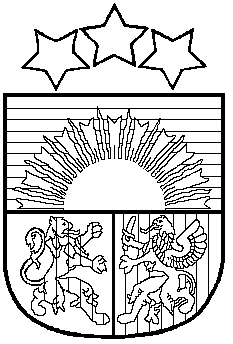 LATVIJAS REPUBLIKAPRIEKULES NOVADA PAŠVALDĪBAS DOMEReģistrācijas Nr. 90000031601, Saules iela 1, Priekule, Priekules novads, LV-3434, tālrunis 63461006, fakss 63497937, e-pasts: dome@priekulesnovads.lvLĒMUMSPriekulē2016.gada 31.martā                                                                                                             Nr.511.Par daļu no zemes Miera ielā 5, Gramzdas pag., Priekules nov., iznomāšanu biedrībai „Pakavs G”  2016.gada 26.janvārī Priekules novada pašvaldībā saņemts biedrības „Pakavs G”, reģ. Nr.40008234149, adrese Skolas iela 3, Gramzdas pag., Priekules nov., valdes locekles Guntas Gruntiņas iesniegums ar lūgumu iznomāt daļu no zemes vienības Miera iela 5, Gramzda, Gramzdas pag., Priekules nov., 400 m² platībā, kadastra apzīmējums 6458 001 0337, rotaļu laukumu izveidei.2016.gada  24.februārī saņemts papildus iesniegums ar lūgumu vēl papildus iznomāt 70 m² soliņu un atkritumu urnu izvietošanai.Izvērtējot domes rīcībā esošo informāciju un ar lietu saistītos apstākļus, tika konstatēts:Nekustamais īpašums Miera iela 5, kadastra Nr.6458 001 0337, 0,5780 ha kopplatībā, sastāvošs no vienas zemes vienības ar kadastra apzīmējumu 6458 001 00337,Gramzdas pagastā, ir pašvaldībai piederošs, īpašuma tiesības reģistrētas Liepājas zemesgrāmatu nodaļas Gramzdas pagasta zemesgrāmatu nodalījumā Nr.64.Uz zemes vienības atrodas daudzdzīvokļu dzīvojamā māja.Biedrība „Pakavs G” vēlas pieteikties Lauku atbalsta dienesta izsludinātajā projektā- rotaļu laukumu izveidei, soliņu uzstādīšanai.  Lai realizētu projektu biedrība lūdz iznomāt zemi uz septiņiem gadiem. Saskaņā ar Ministru kabineta 2007.gada 30.oktobra noteikumu Nr.735 „Noteikumi par publiskas personas zemes nomu” 18.3.punktu, ir noteikts, ka neapbūvēta zemesgabala nomas maksa gadā ir ne mazāk kā 1,5 % apmērā no zemes kadastrālās vērtības. Nomnieks papildus nomas maksai iznomātājam maksā likumos noteiktos nodokļus.Pamatojoties uz likuma „Par pašvaldībām” 21.panta pirmās daļas 14.punkta a) apakšpunktu, kas nosaka, ka dome var izskatīt jebkuru jautājumu, kas ir attiecīgās pašvaldības pārziņā, turklāt tikai dome var noteikt, ja tas nav aizliegts vai noteikts ar likumiem vai Ministru kabineta noteikumiem, maksu par pašvaldības zemes, cita nekustamā īpašuma un kustamā īpašuma lietošanu (iznomāšanu) un 21.panta pirmās daļas 27.punktu, Ministru kabineta 2007.gada 30.oktobra noteikumu Nr.735 „Noteikumi par publiskas personas zemes nomu” 17.,18.3.punktu, atklāti balsojot PAR - 15 deputāti (Malda Andersone, Inita Rubeze, Arnis Kvietkausks, Inese Kuduma, Rigonda Džeriņa, Vaclovs Kadaģis, Andis Eveliņš, Mārtiņš Mikāls, Ainars Cīrulis, Vija Jablonska, Ilgonis Šteins, Arta Brauna, Tatjana Ešenvalde, Gražina Ķervija,  Andris Džeriņš); PRET -  nav; ATTURAS -  nav; Priekules novada pašvaldības dome NOLEMJ:1. Iznomāt ar 01.03.2016. biedrībai „Pakavs G”, reģ.Nr.40008234149, daļu no zemes vienības Miera iela 5, kadastra apzīmējums 6464 001 0337, 0,047 ha lielā platībā, slēdzot zemes nomas līgumu uz 10 gadiem, saskaņā ar grafisko pielikumu. Zemes izmantošanas mērķis-sportam un atpūtai aprīkotas dabas teritorijas.2. Noteikt gada nomas maksu 1,5% apmērā no zemes kadastrālās vērtības. Papildus nomas maksai nomnieks maksā pievienotās vērtības nodokli (PVN) atbilstoši normatīvajos aktos noteiktai likmei un likumos noteiktos nodokļus.  3. Uzdot zemes lietu speciālistei M.Kokovihinai 15 darba dienu laikā no lēmuma spēkā stāšanās dienas sagatavot zemes nomas līgumu atbilstoši šim lēmumam.4. Nomniekam divu mēnešu laikā, no domes lēmuma pieņemšanas dienas, jānoslēdz līgums. Ja nomnieks divu mēnešu laikā neizrāda iniciatīvu līgumu slēgšanai, lēmums par zemes iznomāšanu  nav spēkā.5.Šo lēmumu var pārsūdzēt Administratīvā rajona tiesā (Liepājā, Lielā ielā 4, LV- 3401) viena mēneša laikā no tā spēkā stāšanās dienas. Lēmums izsūtāms:1 eks. Biedrībai „Pakavs G”, Skolas iela 3, Gramzda, Gramzdas pag., Priekules nov.,LV3486;1 eks. Zemes lietu speciālistei M.Kokovihinai.1 eks. Juristei I.Avotiņai.Pašvaldības domes priekšsēdētāja						V.JablonskaPielikumsPriekules novada pašvaldības domes31.03.2016.lēmumam (prot.Nr.5,11)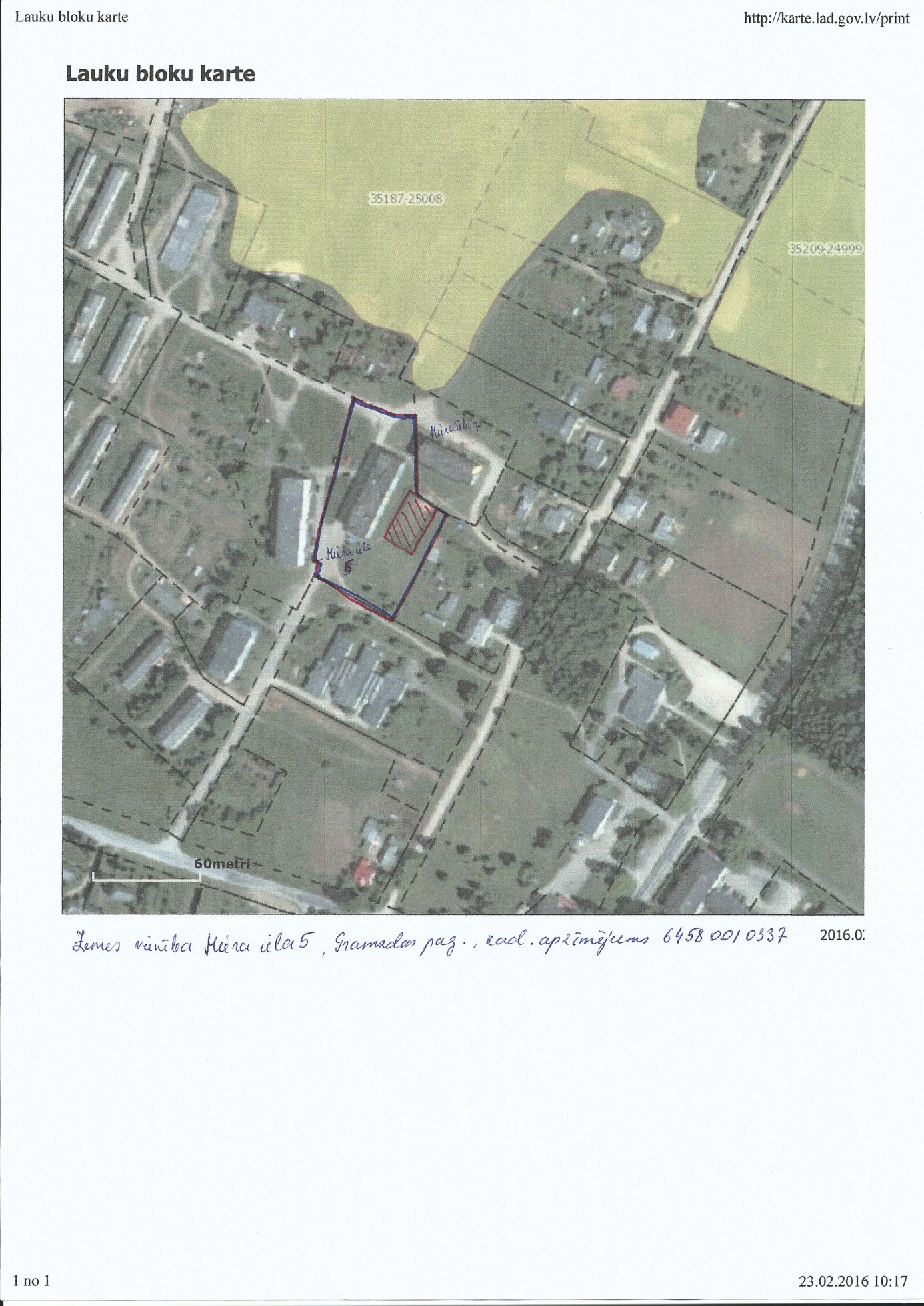 